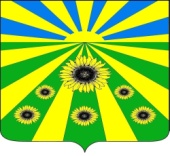 ПОСТАНОВЛЕНИЕ АДМИНИСТРАЦИИ РАССВЕТОВСКОГО СЕЛЬСКОГО ПОСЕЛЕНИЯ СТАРОМИНСКОГО РАЙОНАот 06.07.2022                                                                                                     № 71п. РассветО внесении изменений в постановление администрации Рассветовского сельского поселения Староминского района от 16.09.2020г. № 100 «Об утверждении муниципальной программы Рассветовского сельского поселения Староминского района «Дорожное хозяйство и повышение безопасности дорожного движения на территории Рассветовского сельского поселения на 2021-2023г.» В соответствии с Порядком принятия решения о разработке, формировании, реализации, оценки эффективности реализации муниципальных программ Рассветовского сельского поселения Староминского района, утвержденного постановлением администрации Рассветовского сельского поселения Староминского района от 03 апреля 2017 года № 25 «Об утверждении Порядка принятия решения о разработке, формировании, реализации, оценки эффективности реализации муниципальных программ Рассветовского сельского поселения Староминского района», руководствуясь статьей 31 Устава Рассветовского сельского поселения Староминского района, п о с т а н о в л я ю:1. Внести следующие изменения в муниципальную программу Рассветовского сельского поселения Староминского района «Дорожное хозяйство и повышение безопасности дорожного движения на территории Рассветовского сельского поселения» (далее – Программа), утвержденную постановлением администрации Рассветовского сельского поселения Староминского района от 16.09.2020г. № 100 «Об утверждении муниципальной программы Рассветовского сельского поселения Староминского района «Дорожное хозяйство и повышение безопасности дорожного движения на территории Рассветовского сельского поселения на 2021-2023г.»:1.1.Пункт Паспорта Программы «Объемы и источники финансирования муниципальной программы» изложить в следующей редакции: «Общий объем бюджетных ассигнований, необходимых на реализацию мероприятий муниципальной программы составляет – 8 187,4253 тыс. рублей, в том числе по годам реализации местный бюджет:  2021год – 1778,62529 тыс. рублей, 2022 год – 1991,9 тыс. рублей, 2023 год –1956,90 тыс. рублей»;в том числе по годам реализации краевой бюджет:  2021год – 2460,0тыс. рублей, 2022 год – 0,02023 год –0,01.2. Раздел 4 Программы «Обоснование ресурсного обеспечения муниципальной программы» изложить в следующей  редакции: «Общая потребность в финансовых ресурсах для реализации мероприятий программы определяется прогнозом, исходя из нормативов затрат и расходов аналогичных видов работ в 2020 году.      Объемы финансирования мероприятий могут уточняться в соответствии с решением о местном бюджете на соответствующий финансовый год.1.3. Изложить Приложение №2 к паспорту муниципальной  программы Рассветовского сельского поселения «Дорожное хозяйство и повышение безопасности дорожного движения на территории Рассветовского сельского поселения» в новой редакции (прилагается).2. Постановление администрации Рассветовского сельского поселения Староминского района от 25 марта 2022 года №22 О внесении изменений в постановление администрации Рассветовского сельского поселения Староминского района от 16.09.2020г. № 100 «Об утверждении муниципальной программы Рассветовского сельского поселения Староминского района «Дорожное хозяйство и повышение безопасности дорожного движения на территории Рассветовского сельского поселения на 2021-2023г.» считать утратившим силу.3. Ведущему специалисту администрации Рассветовского сельского поселенияСтароминского района Бреевой Л.В. обеспечить обнародование и размещение на официальном сайте администрации Рассветовского сельского поселения Староминского района в информационно-телекоммуникационной сети «Интернет» настоящего постановления.4. Контроль за выполнением настоящего постановления возложить на специалиста 1 категории администрации Рассветовского сельского поселения Староминского района Е.Е.Дерновую.5. Постановление вступает в силу после официального обнародования.Глава Рассветовского сельского поселенияСтароминского района								А.В.Демченко                                                                                                                            ПРИЛОЖЕНИЕ № 2                                            к паспорту муниципальной программы«Дорожное хозяйство и повышение безопасностиДорожного движения на территории                                                                                                                          Рассветовского сельского поселения»                                                                                                                                                 ( в редакции постановления от 06.07.2022  № 71                                                                                                                   «О внесении изменений в муниципальную программу«Дорожное хозяйство и повышение безопасностиДорожного движения на территории                                                                                                                          Рассветовского сельского поселения»)«Перечень основных мероприятий муниципальной программы«Дорожное хозяйство и повышение безопасности дорожного движения на территории  Рассветовского сельского поселения» Специалист 1 категорииРассветовского сельского поселенияСтароминского района                                                                                                                                                                 Е.Е. ДерноваяЛИСТ СОГЛАСОВАНИЯпроекта постановления администрации Рассветовского сельского поселения Староминского района от________________ № ____ «О внесении изменений в постановление администрации Рассветовского сельского поселения Староминского района от 16.09.2020г. № 100 «Об утверждении муниципальной программы Рассветовского сельского поселения Староминского района «Дорожное хозяйство и повышение безопасности дорожного движения на территории Рассветовского сельского поселения на 2021-2023г.» Проект внесен:специалист 1 категорииадминистрации Рассветовского сельскогопоселения Староминского района                                               Е.Е. Дерновая_____________2022г.Проект согласован:ведущий специалист администрации  Рассветовского сельскогопоселения Староминского района                                                  А.Г. Фесенко_____________2022 г.Проект согласован:ведущий специалистадминистрации Рассветовского сельскогопоселения Староминского района                                           И.В.Колчина______________2022г.Годы реализацииОбъемы финансирования, тыс. рублейОбъемы финансирования, тыс. рублейОбъемы финансирования, тыс. рублейОбъемы финансирования, тыс. рублейОбъемы финансирования, тыс. рублейОбъемы финансирования, тыс. рублейОбъемы финансирования, тыс. рублейОбъемы финансирования, тыс. рублейОбъемы финансирования, тыс. рублейГоды реализацииВсегоВсегов разрезе источников финансированияв разрезе источников финансированияв разрезе источников финансированияв разрезе источников финансированияв разрезе источников финансированияв разрезе источников финансированияв разрезе источников финансированияГоды реализацииВсегоВсегоместные бюджетыместные бюджетыкраевой бюджеткраевой бюджетфедеральный бюджетфедеральный бюджетвнебюджетные источники1223344556Отдельные мероприятия муниципальной программы  «Дорожное хозяйство и повышение безопасности дорожного движения на территории Рассветовского  сельского поселения Староминского района»Отдельные мероприятия муниципальной программы  «Дорожное хозяйство и повышение безопасности дорожного движения на территории Рассветовского  сельского поселения Староминского района»Отдельные мероприятия муниципальной программы  «Дорожное хозяйство и повышение безопасности дорожного движения на территории Рассветовского  сельского поселения Староминского района»Отдельные мероприятия муниципальной программы  «Дорожное хозяйство и повышение безопасности дорожного движения на территории Рассветовского  сельского поселения Староминского района»Отдельные мероприятия муниципальной программы  «Дорожное хозяйство и повышение безопасности дорожного движения на территории Рассветовского  сельского поселения Староминского района»Отдельные мероприятия муниципальной программы  «Дорожное хозяйство и повышение безопасности дорожного движения на территории Рассветовского  сельского поселения Староминского района»Отдельные мероприятия муниципальной программы  «Дорожное хозяйство и повышение безопасности дорожного движения на территории Рассветовского  сельского поселения Староминского района»Отдельные мероприятия муниципальной программы  «Дорожное хозяйство и повышение безопасности дорожного движения на территории Рассветовского  сельского поселения Староминского района»Отдельные мероприятия муниципальной программы  «Дорожное хозяйство и повышение безопасности дорожного движения на территории Рассветовского  сельского поселения Староминского района»Отдельные мероприятия муниципальной программы  «Дорожное хозяйство и повышение безопасности дорожного движения на территории Рассветовского  сельского поселения Староминского района»Основное мероприятие № 1 « Повышение транспортно – эксплуатационного состояния сети автомобильных дорог общего пользования местного значения и объектов транспортной инфраструктуры »Основное мероприятие № 1 « Повышение транспортно – эксплуатационного состояния сети автомобильных дорог общего пользования местного значения и объектов транспортной инфраструктуры »Основное мероприятие № 1 « Повышение транспортно – эксплуатационного состояния сети автомобильных дорог общего пользования местного значения и объектов транспортной инфраструктуры »Основное мероприятие № 1 « Повышение транспортно – эксплуатационного состояния сети автомобильных дорог общего пользования местного значения и объектов транспортной инфраструктуры »Основное мероприятие № 1 « Повышение транспортно – эксплуатационного состояния сети автомобильных дорог общего пользования местного значения и объектов транспортной инфраструктуры »Основное мероприятие № 1 « Повышение транспортно – эксплуатационного состояния сети автомобильных дорог общего пользования местного значения и объектов транспортной инфраструктуры »Основное мероприятие № 1 « Повышение транспортно – эксплуатационного состояния сети автомобильных дорог общего пользования местного значения и объектов транспортной инфраструктуры »Основное мероприятие № 1 « Повышение транспортно – эксплуатационного состояния сети автомобильных дорог общего пользования местного значения и объектов транспортной инфраструктуры »Основное мероприятие № 1 « Повышение транспортно – эксплуатационного состояния сети автомобильных дорог общего пользования местного значения и объектов транспортной инфраструктуры »Основное мероприятие № 1 « Повышение транспортно – эксплуатационного состояния сети автомобильных дорог общего пользования местного значения и объектов транспортной инфраструктуры »20213813,226313813,226311353,226311353,226311353,226312460,02460,0--20221479,01479,01479,01479,01479,0----20231400,01400,01400,01400,01400,0----Всего по основному мероприятию №16692,22636692,22634232,22634232,22634232,22632460,02460,0--Основное мероприятие № 2 «Повышение безопасности дорожного движения на территории Рассветовского сельского поселения»Основное мероприятие № 2 «Повышение безопасности дорожного движения на территории Рассветовского сельского поселения»Основное мероприятие № 2 «Повышение безопасности дорожного движения на территории Рассветовского сельского поселения»Основное мероприятие № 2 «Повышение безопасности дорожного движения на территории Рассветовского сельского поселения»Основное мероприятие № 2 «Повышение безопасности дорожного движения на территории Рассветовского сельского поселения»Основное мероприятие № 2 «Повышение безопасности дорожного движения на территории Рассветовского сельского поселения»Основное мероприятие № 2 «Повышение безопасности дорожного движения на территории Рассветовского сельского поселения»Основное мероприятие № 2 «Повышение безопасности дорожного движения на территории Рассветовского сельского поселения»Основное мероприятие № 2 «Повышение безопасности дорожного движения на территории Рассветовского сельского поселения»Основное мероприятие № 2 «Повышение безопасности дорожного движения на территории Рассветовского сельского поселения»2021425,42425,42425,42425,42425,42       ----2022512,9512,9512,9512,9512,9----2023556,9556,9556,9556,9556,9-Всего по основному        мероприятию№2Всего по основному        мероприятию№21495,221495,221495,221495,22----Общий объем финансирования по муниципальной программеОбщий объем финансирования по муниципальной программеОбщий объем финансирования по муниципальной программеОбщий объем финансирования по муниципальной программеОбщий объем финансирования по муниципальной программеОбщий объем финансирования по муниципальной программеОбщий объем финансирования по муниципальной программеОбщий объем финансирования по муниципальной программеОбщий объем финансирования по муниципальной программеОбщий объем финансирования по муниципальной программе20214238,62534238,62531778,625291778,625291778,625292460,02460,0--20221991,91991,91991,91991,91991,9----20231956,91956,91956,91956,91956,9--Всего по программе8187,42538187,4253 5727,4253 5727,4253 5727,42532460,02460,0-»№п/пНаименование мероприятияИсточники финансированияОбъем финансиро-вания,всего(тыс. руб)В том числе по годамВ том числе по годамВ том числе по годамНепосредственный результат реализации мероприятияУчастник муниципальной программы№п/пНаименование мероприятияИсточники финансированияОбъем финансиро-вания,всего(тыс. руб)202120222023Непосредственный результат реализации мероприятияУчастник муниципальной программы1234567891Отдельные мероприятия муниципальной программы «Дорожное хозяйство и повышение безопасности дорожного движения на территории Староминского сельского поселения»Отдельные мероприятия муниципальной программы «Дорожное хозяйство и повышение безопасности дорожного движения на территории Староминского сельского поселения»Отдельные мероприятия муниципальной программы «Дорожное хозяйство и повышение безопасности дорожного движения на территории Староминского сельского поселения»Отдельные мероприятия муниципальной программы «Дорожное хозяйство и повышение безопасности дорожного движения на территории Староминского сельского поселения»Отдельные мероприятия муниципальной программы «Дорожное хозяйство и повышение безопасности дорожного движения на территории Староминского сельского поселения»Отдельные мероприятия муниципальной программы «Дорожное хозяйство и повышение безопасности дорожного движения на территории Староминского сельского поселения»Отдельные мероприятия муниципальной программы «Дорожное хозяйство и повышение безопасности дорожного движения на территории Староминского сельского поселения»Отдельные мероприятия муниципальной программы «Дорожное хозяйство и повышение безопасности дорожного движения на территории Староминского сельского поселения»Основное мероприятие №1Повышение транспортно –эксплуатационного состояния сети автомобильных дорог общего пользования местного значения и объектов транспортной инфраструктурыместный бюджет4657,62531778,625291479,01400,0Основное мероприятие №1Повышение транспортно –эксплуатационного состояния сети автомобильных дорог общего пользования местного значения и объектов транспортной инфраструктурыкраевой бюджет2460,02460,0--Основное мероприятие №1Повышение транспортно –эксплуатационного состояния сети автомобильных дорог общего пользования местного значения и объектов транспортной инфраструктурыфедеральный бюджет----Основное мероприятие №1Повышение транспортно –эксплуатационного состояния сети автомобильных дорог общего пользования местного значения и объектов транспортной инфраструктурывнебюджетные источники----Основное мероприятие №1Повышение транспортно –эксплуатационного состояния сети автомобильных дорог общего пользования местного значения и объектов транспортной инфраструктурывсего7117,62534238,62531479,01400,01.1.Мероприятие № 1.1Мероприятия по капитальному ремонту, ремонту, содержанию автомобильных дорог общего пользования местного значения  имеющих гравийное покрытие, включая инженерные изыскания, разработку проектной документации, проведение экспертиз, грейдирование дорогвсего4002,751223,752311479,01300,0Выполнение комплекса работ по поддержанию надлежащего технического состояния автомобильных дорог с гравийным покрытием:2021г.-ремонт ул. Октябрьская п. Восточный –0,75 км;ремонт ул.Урицкого п.Первомайский- 0,4 км; ремонт ул. Молодежная п. Рассвет – 0,15 км;2022г.- ремонт п. Первомайский ул. Советская – 0,35 км;п.Заря ул. Щорса – 0,3 км;п. Восточный ул. Октябрьская -0,2км;2023г.- ремонт ул.Островского п. Придорожный-0.65 км.Администрация Рассветовского сельского поселенияСтароминскогорайона1.1.Мероприятие № 1.1Мероприятия по капитальному ремонту, ремонту, содержанию автомобильных дорог общего пользования местного значения  имеющих гравийное покрытие, включая инженерные изыскания, разработку проектной документации, проведение экспертиз, грейдирование дорогместный бюджет4002,751223,752311479,01300,0Выполнение комплекса работ по поддержанию надлежащего технического состояния автомобильных дорог с гравийным покрытием:2021г.-ремонт ул. Октябрьская п. Восточный –0,75 км;ремонт ул.Урицкого п.Первомайский- 0,4 км; ремонт ул. Молодежная п. Рассвет – 0,15 км;2022г.- ремонт п. Первомайский ул. Советская – 0,35 км;п.Заря ул. Щорса – 0,3 км;п. Восточный ул. Октябрьская -0,2км;2023г.- ремонт ул.Островского п. Придорожный-0.65 км.Администрация Рассветовского сельского поселенияСтароминскогорайона1.1.Мероприятие № 1.1Мероприятия по капитальному ремонту, ремонту, содержанию автомобильных дорог общего пользования местного значения  имеющих гравийное покрытие, включая инженерные изыскания, разработку проектной документации, проведение экспертиз, грейдирование дорогкраевой бюджет----Выполнение комплекса работ по поддержанию надлежащего технического состояния автомобильных дорог с гравийным покрытием:2021г.-ремонт ул. Октябрьская п. Восточный –0,75 км;ремонт ул.Урицкого п.Первомайский- 0,4 км; ремонт ул. Молодежная п. Рассвет – 0,15 км;2022г.- ремонт п. Первомайский ул. Советская – 0,35 км;п.Заря ул. Щорса – 0,3 км;п. Восточный ул. Октябрьская -0,2км;2023г.- ремонт ул.Островского п. Придорожный-0.65 км.Администрация Рассветовского сельского поселенияСтароминскогорайона1.1.Мероприятие № 1.1Мероприятия по капитальному ремонту, ремонту, содержанию автомобильных дорог общего пользования местного значения  имеющих гравийное покрытие, включая инженерные изыскания, разработку проектной документации, проведение экспертиз, грейдирование дорогфедеральный бюджет----Выполнение комплекса работ по поддержанию надлежащего технического состояния автомобильных дорог с гравийным покрытием:2021г.-ремонт ул. Октябрьская п. Восточный –0,75 км;ремонт ул.Урицкого п.Первомайский- 0,4 км; ремонт ул. Молодежная п. Рассвет – 0,15 км;2022г.- ремонт п. Первомайский ул. Советская – 0,35 км;п.Заря ул. Щорса – 0,3 км;п. Восточный ул. Октябрьская -0,2км;2023г.- ремонт ул.Островского п. Придорожный-0.65 км.Администрация Рассветовского сельского поселенияСтароминскогорайона1.1.Мероприятие № 1.1Мероприятия по капитальному ремонту, ремонту, содержанию автомобильных дорог общего пользования местного значения  имеющих гравийное покрытие, включая инженерные изыскания, разработку проектной документации, проведение экспертиз, грейдирование дорогвнебюджетные источники----Выполнение комплекса работ по поддержанию надлежащего технического состояния автомобильных дорог с гравийным покрытием:2021г.-ремонт ул. Октябрьская п. Восточный –0,75 км;ремонт ул.Урицкого п.Первомайский- 0,4 км; ремонт ул. Молодежная п. Рассвет – 0,15 км;2022г.- ремонт п. Первомайский ул. Советская – 0,35 км;п.Заря ул. Щорса – 0,3 км;п. Восточный ул. Октябрьская -0,2км;2023г.- ремонт ул.Островского п. Придорожный-0.65 км.Администрация Рассветовского сельского поселенияСтароминскогорайона1.2Мероприятие № 1.2.капитальный ремонт  и ремонт автомобильных дорог общего пользования местного значения имеющих асфальтобетонного  покрытие,  включая инженерные изыскания, разработку проектной документации,  проведение экспертиз всего2689,47402589,4740100,0Ремонт автомобильной дороги и тротуара с учетом графика выполнения работ последующим объектам:2021 г.ул. Кузнечнаяот дома № 5 до ул. Шахтерской в п. Рассвет;- ул. Мира от ПК 0+00 (ул. Первомайская) до ПК 3+05 в п. Рассвет; (исполнено)2023-ремон ул. Мира  п. Рассвет – 0.25км;ремонт тротуара ул.Мира п.Рассвет -0,3 км;АдминистрацияРассветовского сельского поселенияСтароминскогорайона1.2Мероприятие № 1.2.капитальный ремонт  и ремонт автомобильных дорог общего пользования местного значения имеющих асфальтобетонного  покрытие,  включая инженерные изыскания, разработку проектной документации,  проведение экспертиз местный бюджет229,4740129,4740100,0Ремонт автомобильной дороги и тротуара с учетом графика выполнения работ последующим объектам:2021 г.ул. Кузнечнаяот дома № 5 до ул. Шахтерской в п. Рассвет;- ул. Мира от ПК 0+00 (ул. Первомайская) до ПК 3+05 в п. Рассвет; (исполнено)2023-ремон ул. Мира  п. Рассвет – 0.25км;ремонт тротуара ул.Мира п.Рассвет -0,3 км;АдминистрацияРассветовского сельского поселенияСтароминскогорайона1.2Мероприятие № 1.2.капитальный ремонт  и ремонт автомобильных дорог общего пользования местного значения имеющих асфальтобетонного  покрытие,  включая инженерные изыскания, разработку проектной документации,  проведение экспертиз краевой бюджет2460,02460,0--Ремонт автомобильной дороги и тротуара с учетом графика выполнения работ последующим объектам:2021 г.ул. Кузнечнаяот дома № 5 до ул. Шахтерской в п. Рассвет;- ул. Мира от ПК 0+00 (ул. Первомайская) до ПК 3+05 в п. Рассвет; (исполнено)2023-ремон ул. Мира  п. Рассвет – 0.25км;ремонт тротуара ул.Мира п.Рассвет -0,3 км;АдминистрацияРассветовского сельского поселенияСтароминскогорайона1.2Мероприятие № 1.2.капитальный ремонт  и ремонт автомобильных дорог общего пользования местного значения имеющих асфальтобетонного  покрытие,  включая инженерные изыскания, разработку проектной документации,  проведение экспертиз федеральный бюджет----Ремонт автомобильной дороги и тротуара с учетом графика выполнения работ последующим объектам:2021 г.ул. Кузнечнаяот дома № 5 до ул. Шахтерской в п. Рассвет;- ул. Мира от ПК 0+00 (ул. Первомайская) до ПК 3+05 в п. Рассвет; (исполнено)2023-ремон ул. Мира  п. Рассвет – 0.25км;ремонт тротуара ул.Мира п.Рассвет -0,3 км;АдминистрацияРассветовского сельского поселенияСтароминскогорайона1.2Мероприятие № 1.2.капитальный ремонт  и ремонт автомобильных дорог общего пользования местного значения имеющих асфальтобетонного  покрытие,  включая инженерные изыскания, разработку проектной документации,  проведение экспертиз внебюджетные источники----Ремонт автомобильной дороги и тротуара с учетом графика выполнения работ последующим объектам:2021 г.ул. Кузнечнаяот дома № 5 до ул. Шахтерской в п. Рассвет;- ул. Мира от ПК 0+00 (ул. Первомайская) до ПК 3+05 в п. Рассвет; (исполнено)2023-ремон ул. Мира  п. Рассвет – 0.25км;ремонт тротуара ул.Мира п.Рассвет -0,3 км;АдминистрацияРассветовского сельского поселенияСтароминскогорайонаОсновное мероприятие № 2Повышение безопасности дорожного движения на территории Рассветовского сельского поселениявсего1495,22425,42512,9556,9Администрация Рассветовского сельского поселенияСтароминского районаОсновное мероприятие № 2Повышение безопасности дорожного движения на территории Рассветовского сельского поселенияместный бюджет1495,22425,42512,9556,9Администрация Рассветовского сельского поселенияСтароминского районаОсновное мероприятие № 2Повышение безопасности дорожного движения на территории Рассветовского сельского поселениякраевой бюджет--Администрация Рассветовского сельского поселенияСтароминского районаОсновное мероприятие № 2Повышение безопасности дорожного движения на территории Рассветовского сельского поселенияфедеральный бюджет----Администрация Рассветовского сельского поселенияСтароминского районаОсновное мероприятие № 2Повышение безопасности дорожного движения на территории Рассветовского сельского поселениявнебюджетные источники----Администрация Рассветовского сельского поселенияСтароминского района2.1Мероприятие № 2.1 Содержание элементов обустройства автомобильных дорог местного значения всего206,680,077,280129,40-приобретение и установка дорожных знаков;- покос сорной растительности на обочинах дорог;-нанесение (обновление ) дорожной разметки на пешеходном переходе ул.Зеленая; нанесение горизонтальной разметки по ул. Зеленая п.РассветАдминистрация Рассветовского сельского поселения Староминского района2.1Мероприятие № 2.1 Содержание элементов обустройства автомобильных дорог местного значения местный бюджет206,680,077,280129,40-приобретение и установка дорожных знаков;- покос сорной растительности на обочинах дорог;-нанесение (обновление ) дорожной разметки на пешеходном переходе ул.Зеленая; нанесение горизонтальной разметки по ул. Зеленая п.РассветАдминистрация Рассветовского сельского поселения Староминского района2.1Мероприятие № 2.1 Содержание элементов обустройства автомобильных дорог местного значения краевой бюджет-----приобретение и установка дорожных знаков;- покос сорной растительности на обочинах дорог;-нанесение (обновление ) дорожной разметки на пешеходном переходе ул.Зеленая; нанесение горизонтальной разметки по ул. Зеленая п.РассветАдминистрация Рассветовского сельского поселения Староминского района2.1Мероприятие № 2.1 Содержание элементов обустройства автомобильных дорог местного значения федеральный бюджет-----приобретение и установка дорожных знаков;- покос сорной растительности на обочинах дорог;-нанесение (обновление ) дорожной разметки на пешеходном переходе ул.Зеленая; нанесение горизонтальной разметки по ул. Зеленая п.РассветАдминистрация Рассветовского сельского поселения Староминского района2.1Мероприятие № 2.1 Содержание элементов обустройства автомобильных дорог местного значения внебюджетные источники-----приобретение и установка дорожных знаков;- покос сорной растительности на обочинах дорог;-нанесение (обновление ) дорожной разметки на пешеходном переходе ул.Зеленая; нанесение горизонтальной разметки по ул. Зеленая п.РассветАдминистрация Рассветовского сельского поселения Староминского района2.2.Мероприятие № 2.2Содержание сети уличного освещения для обеспечения безопасности дорожного движения на территории Рассветовского сельского поселениявсего1286,82423,72435,6427,50п. Рассвет;п. Первомайский; п. Заря;п.Придорожный;п. Восточный;п. ДальнийАдминистрация Рассветовского сельского поселенияСтароминского района2.2.Мероприятие № 2.2Содержание сети уличного освещения для обеспечения безопасности дорожного движения на территории Рассветовского сельского поселенияместный бюджет1286,82423,72435,6427,50п. Рассвет;п. Первомайский; п. Заря;п.Придорожный;п. Восточный;п. ДальнийАдминистрация Рассветовского сельского поселенияСтароминского района2.2.Мероприятие № 2.2Содержание сети уличного освещения для обеспечения безопасности дорожного движения на территории Рассветовского сельского поселениякраевой бюджет----п. Рассвет;п. Первомайский; п. Заря;п.Придорожный;п. Восточный;п. ДальнийАдминистрация Рассветовского сельского поселенияСтароминского района2.2.Мероприятие № 2.2Содержание сети уличного освещения для обеспечения безопасности дорожного движения на территории Рассветовского сельского поселенияфедеральный бюджет----п. Рассвет;п. Первомайский; п. Заря;п.Придорожный;п. Восточный;п. ДальнийАдминистрация Рассветовского сельского поселенияСтароминского района2.2.Мероприятие № 2.2Содержание сети уличного освещения для обеспечения безопасности дорожного движения на территории Рассветовского сельского поселениявнебюджетные источники----п. Рассвет;п. Первомайский; п. Заря;п.Придорожный;п. Восточный;п. ДальнийАдминистрация Рассветовского сельского поселенияСтароминского района2.2.1Мероприятие № 2.2.1Обслуживание  и ремонт сети уличного освещения всего:520,0220,0150,0150,0Акт выполненных работ по содержание и ремонту сети уличного освещенияАдминистрация Рассветовского сельского поселенияСтароминского района2.2.1Мероприятие № 2.2.1Обслуживание  и ремонт сети уличного освещения местный бюджет520,0220,0150,0150,0Акт выполненных работ по содержание и ремонту сети уличного освещенияАдминистрация Рассветовского сельского поселенияСтароминского района2.2.1Мероприятие № 2.2.1Обслуживание  и ремонт сети уличного освещения краевой бюджет----Акт выполненных работ по содержание и ремонту сети уличного освещенияАдминистрация Рассветовского сельского поселенияСтароминского района2.2.1Мероприятие № 2.2.1Обслуживание  и ремонт сети уличного освещения федеральный бюджет----Акт выполненных работ по содержание и ремонту сети уличного освещенияАдминистрация Рассветовского сельского поселенияСтароминского района2.2.1Мероприятие № 2.2.1Обслуживание  и ремонт сети уличного освещения внебюджетные источники----Акт выполненных работ по содержание и ремонту сети уличного освещенияАдминистрация Рассветовского сельского поселенияСтароминского района2.2.2Мероприятие 2.2.2Оплата за потребленную электроэнергию на уличное освещениевсего766,82203,72285,6277,5Платежные поручения по оплате за потребленную электроэнергию на уличное освещениеАдминистрация Рассветовского сельского поселенияСтароминского района2.2.2Мероприятие 2.2.2Оплата за потребленную электроэнергию на уличное освещениеместный бюджет766,82203,72285,6277,5Платежные поручения по оплате за потребленную электроэнергию на уличное освещениеАдминистрация Рассветовского сельского поселенияСтароминского района2.2.2Мероприятие 2.2.2Оплата за потребленную электроэнергию на уличное освещениекраевой бюджет----Платежные поручения по оплате за потребленную электроэнергию на уличное освещениеАдминистрация Рассветовского сельского поселенияСтароминского района2.2.2Мероприятие 2.2.2Оплата за потребленную электроэнергию на уличное освещениефедеральный бюджет----Платежные поручения по оплате за потребленную электроэнергию на уличное освещениеАдминистрация Рассветовского сельского поселенияСтароминского района2.2.2Мероприятие 2.2.2Оплата за потребленную электроэнергию на уличное освещениевнебюджетные источники----Платежные поручения по оплате за потребленную электроэнергию на уличное освещениеАдминистрация Рассветовского сельского поселенияСтароминского района2.2.3Распломбировка  3-х фазного прибора включениявсего1,71,7--Платежные поручения;Акт выполненных работАдминистрация Рассветовского сельского поселенияСтароминского района2.2.3Распломбировка  3-х фазного прибора включенияместный бюджет1,71,7--Платежные поручения;Акт выполненных работАдминистрация Рассветовского сельского поселенияСтароминского района2.2.3Распломбировка  3-х фазного прибора включениякраевой бюджет----Платежные поручения;Акт выполненных работАдминистрация Рассветовского сельского поселенияСтароминского района2.2.3Распломбировка  3-х фазного прибора включенияфедеральный бюджет----Платежные поручения;Акт выполненных работАдминистрация Рассветовского сельского поселенияСтароминского района2.2.3Распломбировка  3-х фазного прибора включениявнебюджетные источники----Платежные поручения;Акт выполненных работАдминистрация Рассветовского сельского поселенияСтароминского районаИТОГО ПО ПРОГРАММЕ:Всего:8187,42534238,625291991,91956,9местный бюджет5727,42531778,625291991,91956,9краевой бюджет2460,02460,0-- федеральный бюджет----внебюджетные источники----